Мастер-класс по изготовлению панно «Золотой подсолнушек»Автор: Кириллина Галина Александровна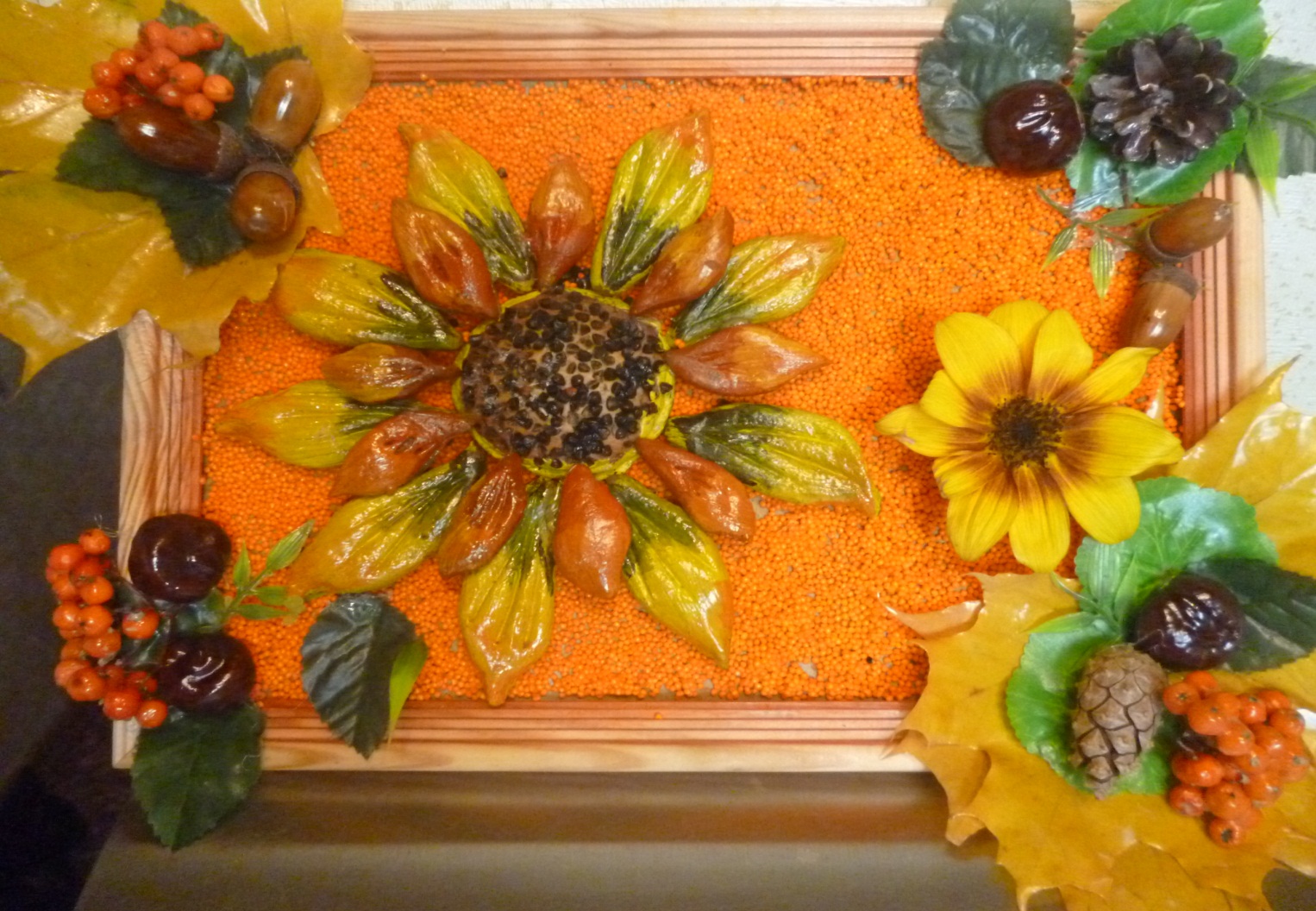 Для работы мне понадобилось:- рама от картины/фотографии- клей ПВА- соленое тесто- зерна гречки, пшено- гуашь оранжевого,  желтого и черного цветов- клей-пистолет- воск от свечи- кленовые листочки- желуди, шишки- плоды каштана- ягоды рябины- лак-аэрозольНа подготовленную основу, смазанную клеем ПВА, равномерно высыпаем заранее окрашенное оранжевой краской пшено. 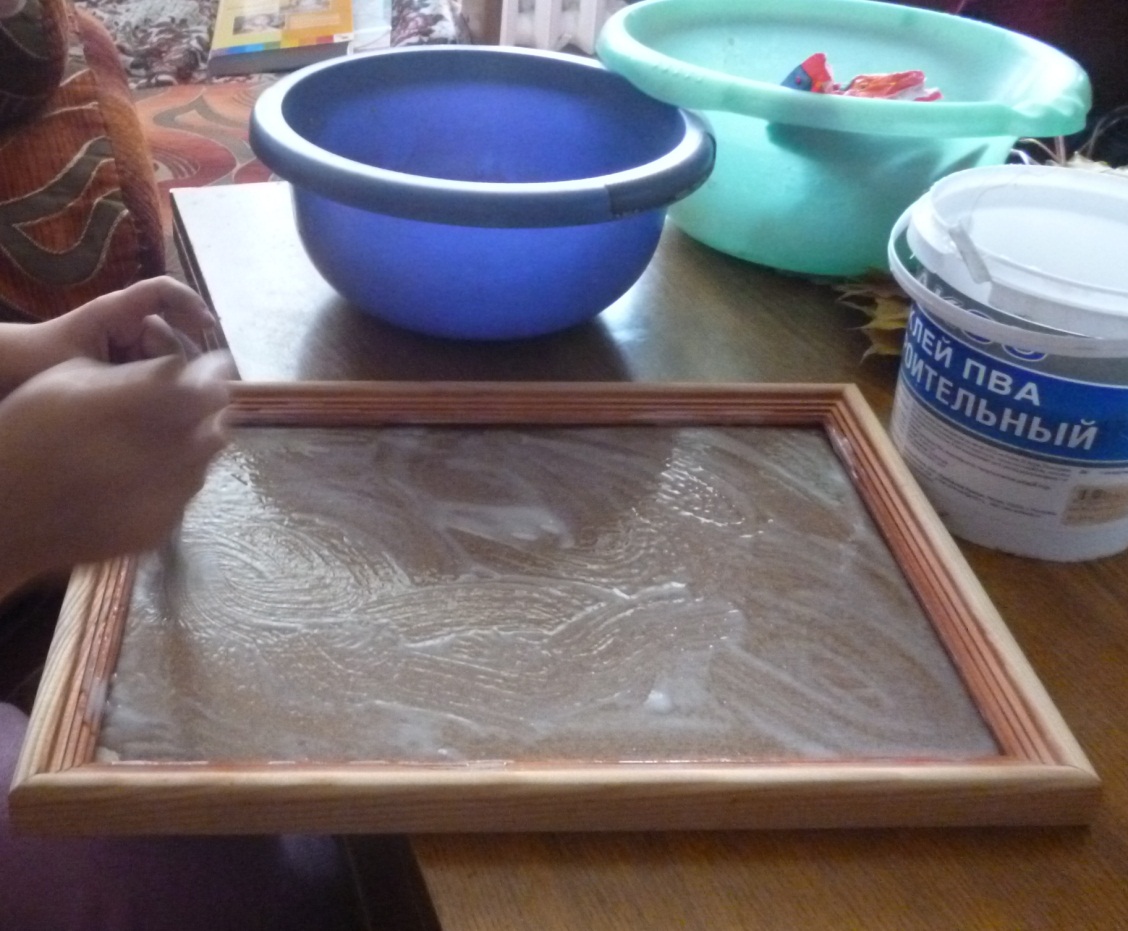 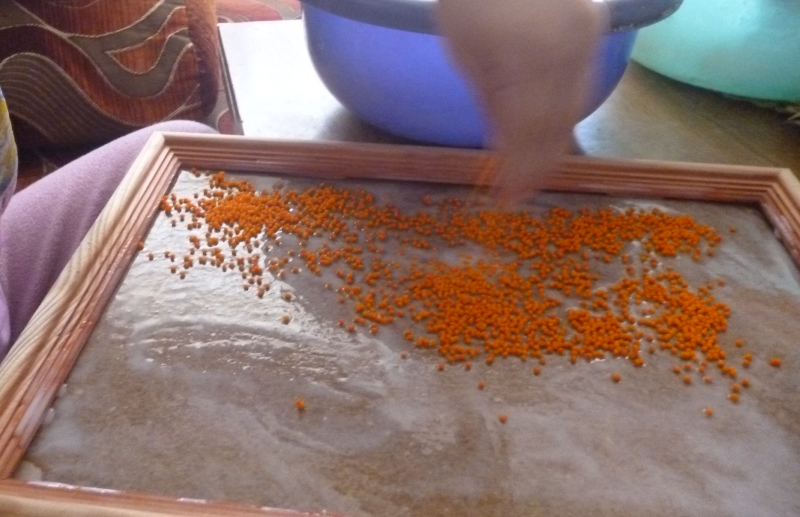 Лишнее пшено стряхиваем. Оставляем до полного высыхания.***********Тем временем подготавливаем необходимые детали панно.Кленовые листочки обмакиваем в растопленный воск от свечи. Даем высохнуть.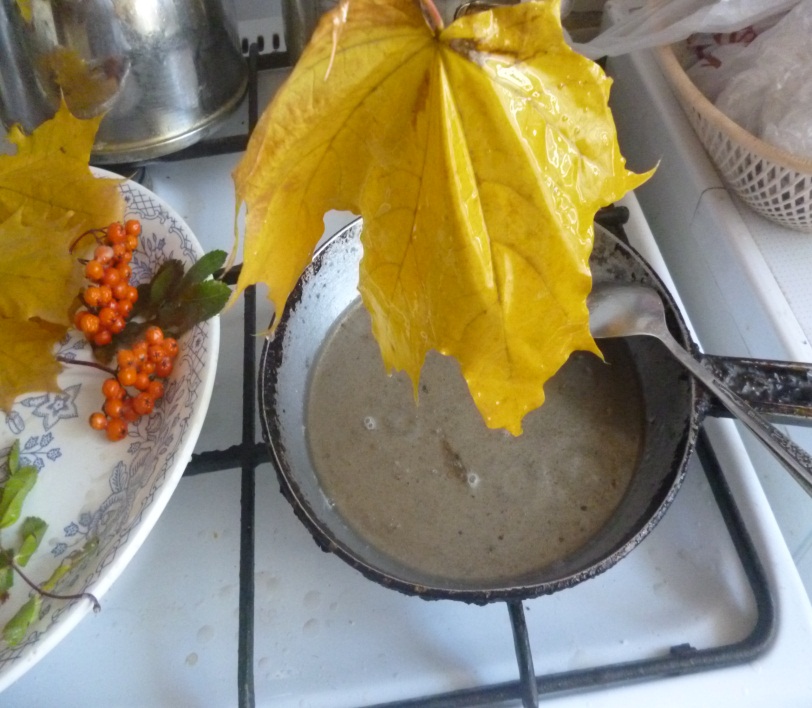 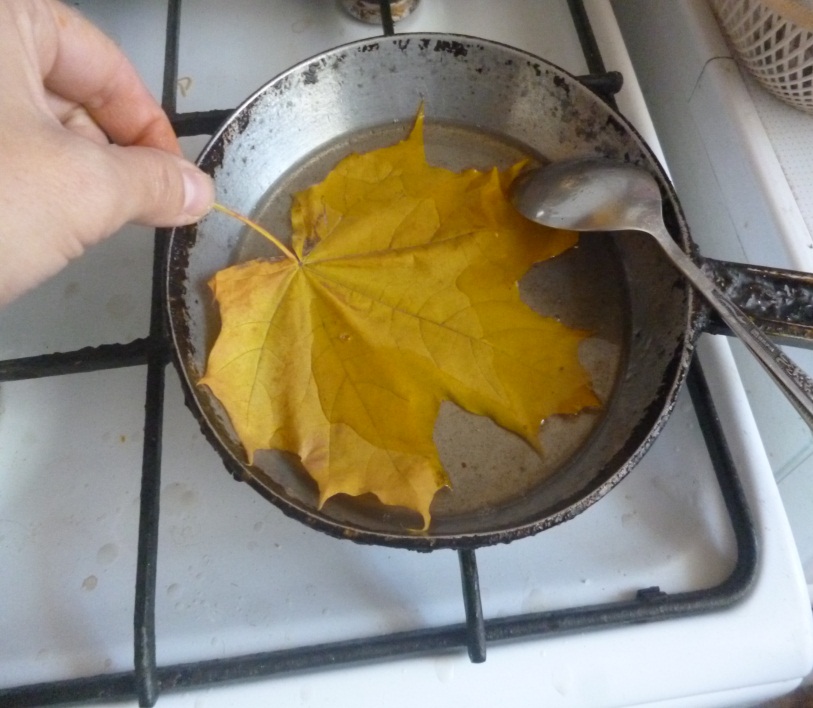 Из соленого теста вылепляем лепестки и основу подсолнуха. Выкладываем на противень. На основу выкладываем окрашенные черной краской зерна гречки. Подсушиваем в духовке. Остужаем. 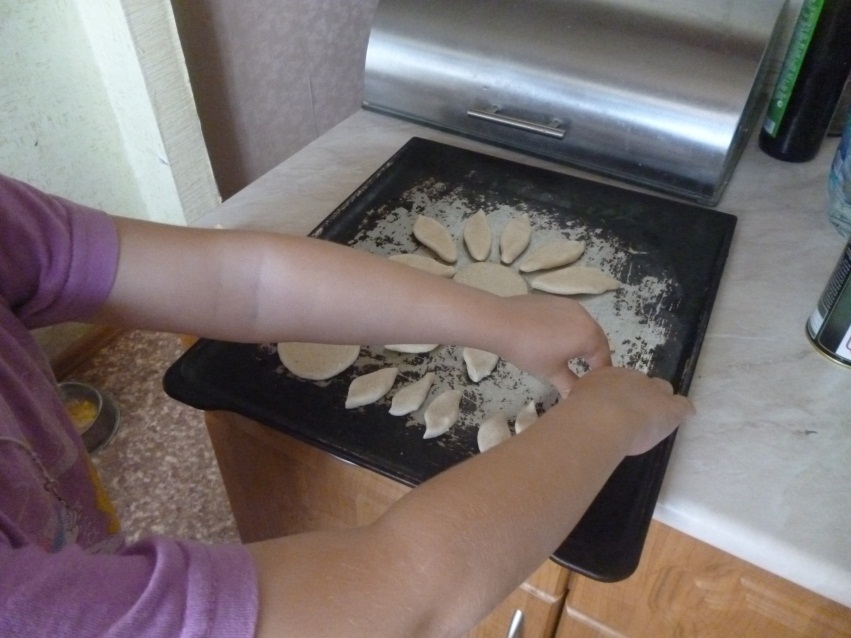 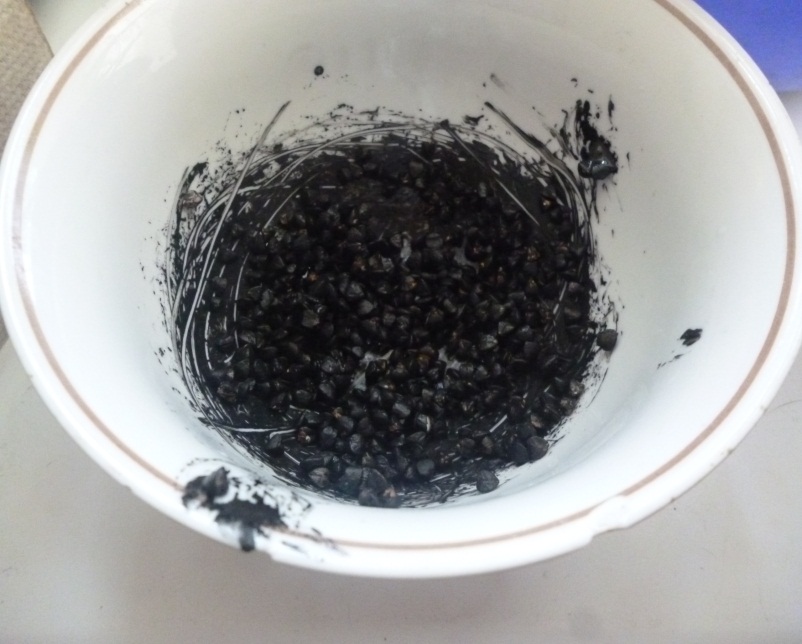 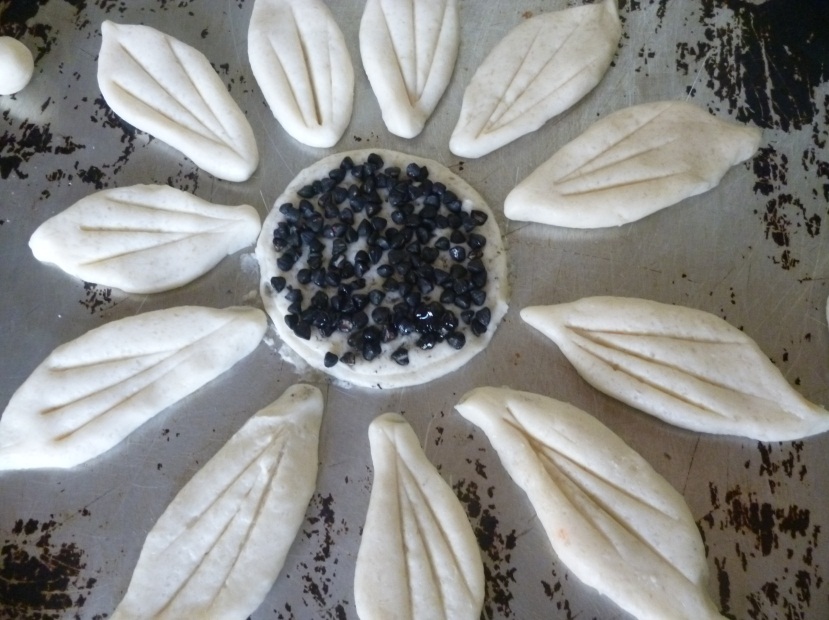 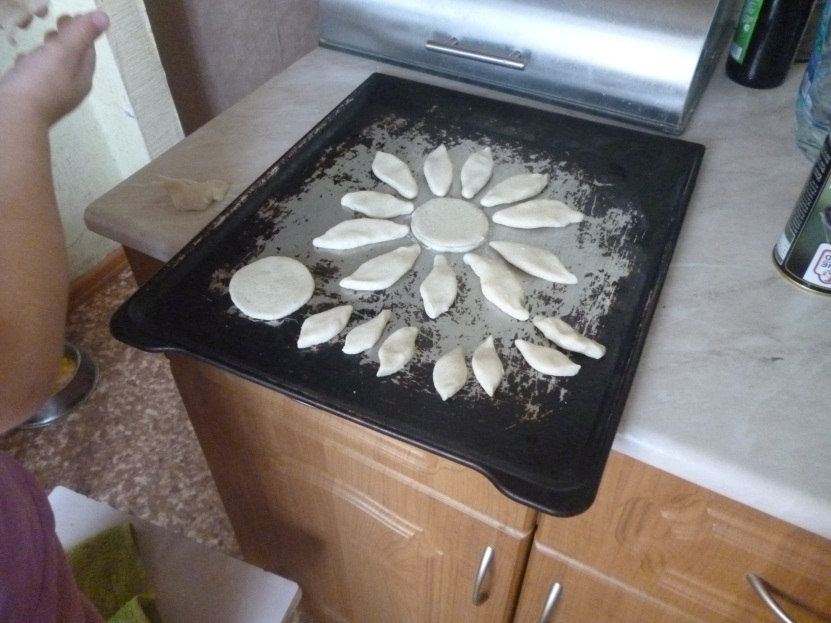 Окрашенные желтой, оранжевой краской лепестки подсолнуха выкладываем на основу. Распределяем остальные детали композиции согласно задумке.Приклеиваем с помощью клеевого пистолета.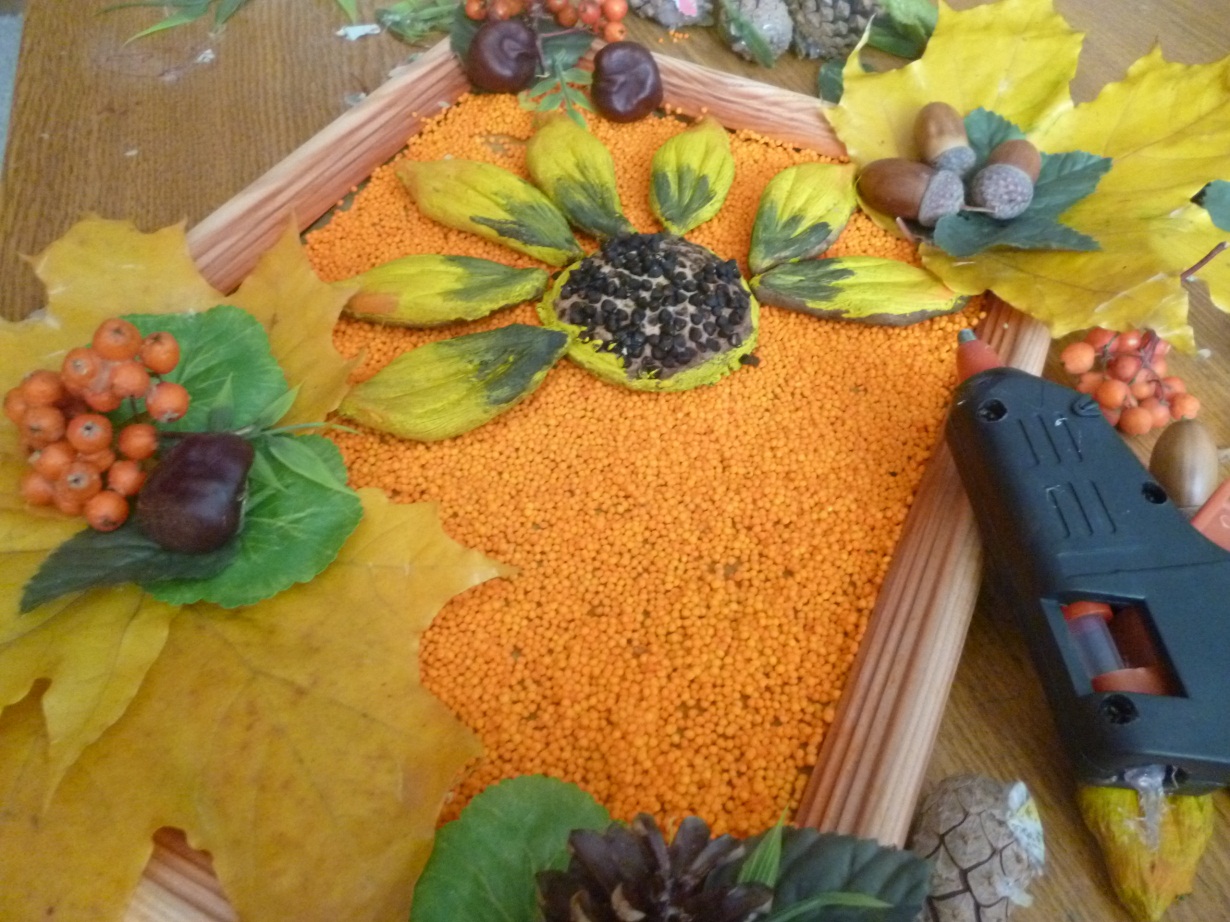 Готовую работу покрываем лаком. 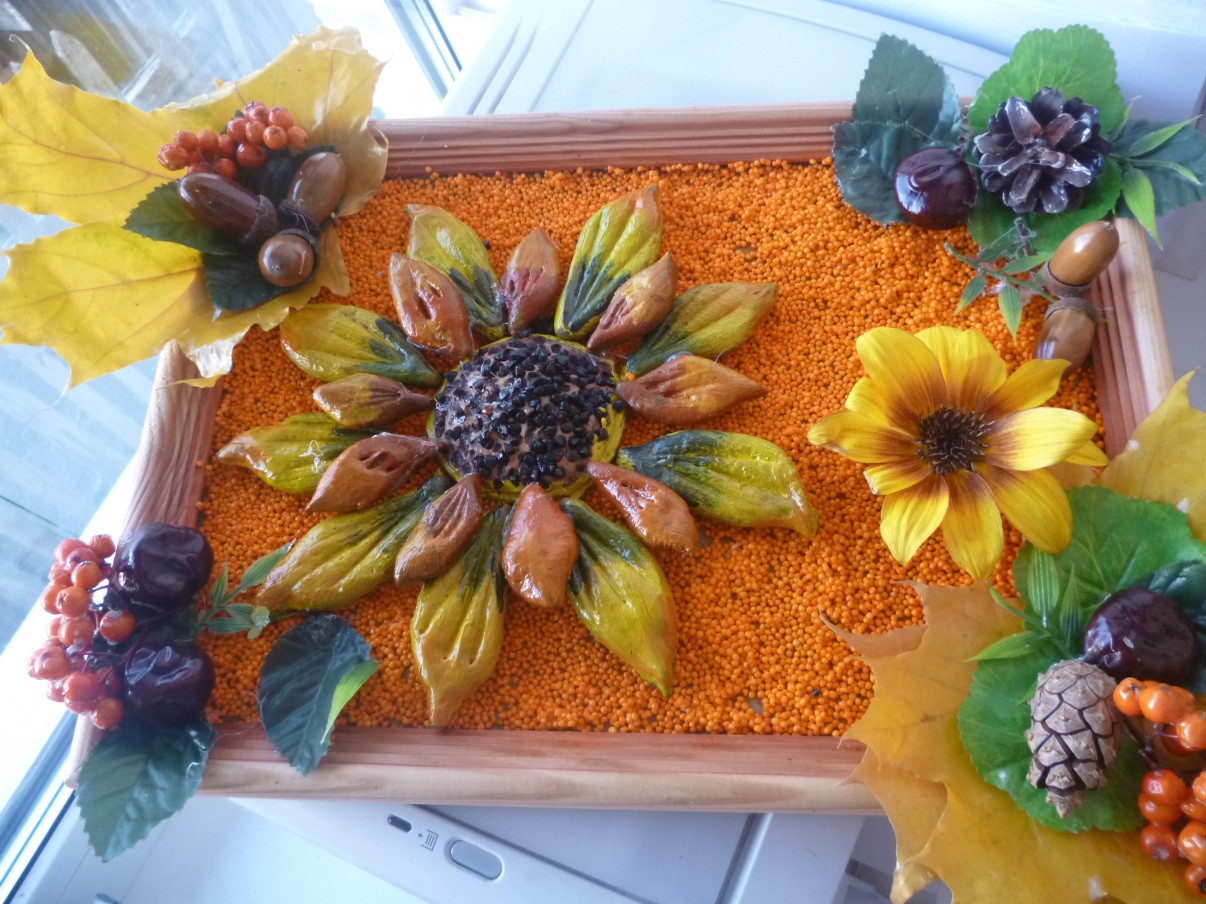 СПАСИБО ЗА ВНИМАНИЕ!